ОЦЕНОЧНОЕ СРЕДСТВОдля оценки квалификацииОблицовщик-плиточник по облицовке внутренних и наружных поверхностей зданий плиткой(3 уровень квалификации)Москва, 2019 Состав оценочного средства1. Наименование квалификации и уровень квалификации: Облицовщик-плиточник по облицовке внутренних и наружных поверхностей зданий плиткой (3 уровень квалификации) 2. Номер квалификации: 16.10400.013. Профессиональный стандарт или квалификационные требования, установленные федеральными законами и иными нормативными правовыми актами Российской Федерации (далее - требования к квалификации): Плиточник (утв. приказом Министерства труда и социальной защиты РФ от 10 января 2017 г. N 12н), 16.1044. Вид профессиональной деятельности: Работы по облицовке внутренних и наружных горизонтальных и вертикальных поверхностей плиткой5. Спецификация заданий для теоретического этапа профессионального экзаменаОбщая информация по структуре заданий для теоретического этапа профессионального экзамена:количество заданий с выбором ответа: 155;количество заданий на установление соответствия: 5;количество заданий на установление последовательности: 1;время выполнения заданий для теоретического этапа экзамена: 60 минут.6. Спецификация заданий для практического этапа профессионального экзамена7. Материально-техническое обеспечение оценочных мероприятий:7.1. Материально-технические ресурсы для обеспечения теоретического этапа профессионального экзамена:помещение, площадью не менее 20 м2, оборудованное мультимедийным проектором, компьютером, принтером, письменными столами, стульями;канцелярские принадлежности: ручки, карандаши, бумага формата А4.7.2. Материально-технические ресурсы для обеспечения практического этапа профессионального экзамена: Мастерская отделочных работ, площадью не менее 40 м2, реальный объект строительства.Оборудование и инструменты:станок электрический для резки плитки;лобзик электрический;аккумуляторная дрель-шуруповерт;шлифовальный станок;миксер строительный для сухих смесей;уровень строительный;пластмассовый бак 40 л;ведро пластмассовое 12 л;ведро пластмассовое 20 л;рулетка;угольник;мастерок;деревянный полутерок длиной 800 мм;зубчатые шпатели различных размеров;кельма;кисти-ручники;кисть макловица;отрезовка;плиткорез рычажный;резиновая киянка;резиновая терка;резиновые шпатели;стальная гладилка;щётка с совком.Средства индивидуальной защиты:перчатки текстильные – 1 шт.;респиратор клапанный – 1 шт.;очки пластиковые – 1 шт.Оснастка:рабочий стенд;нержавеющая мойка для набора и слива воды, мытья инструментов.На экзамене допускается использовать только те электрические инструменты и оборудование, которые могут быть предоставлены организатором экзамена, в т.ч.: станки для распиловки плитки; электрические строительные миксеры.8. Кадровое обеспечение оценочных мероприятий:Высшее образование.Опыт работы не менее 5 лет в области строительства (производство отделочных работ, технический надзор).Подтверждение прохождение обучения по ДПП, обеспечивающим освоение: Знаний:НПА в области независимой оценки квалификации и особенности их применения при проведении профессионального экзамена; нормативные правовые акты, регулирующие вид профессиональной деятельности и проверяемую квалификацию; методы оценки квалификации, определенные утвержденным Советом оценочным средством (оценочными средствами); требования и порядок проведения теоретической и практической части профессионального экзамена и документирования результатов оценки;порядок работы с персональными данными и информацией ограниченного использования (доступа); Умений: применять оценочные средства; анализировать полученную при проведении профессионального экзамена информацию, проводить экспертизу документов и материалов;  проводить осмотр и экспертизу объектов, используемых при проведении профессионального экзамена; проводить наблюдение за ходом профессионального экзамена; принимать экспертные решения по оценке квалификации на основе критериев оценки, содержащихся в оценочных средствах;  формулировать, обосновывать и документировать результаты профессионального экзамена; использовать информационно-коммуникационные технологии и программно-технические средства, необходимые для подготовки и оформления экспертной документации.Подтверждение квалификации эксперта со стороны Совета по профессиональным квалификациям (при наличии) - не менее 2-х человек.Отсутствие ситуации конфликта интереса в отношении конкретных соискателей.9. Требования безопасности к проведению оценочных мероприятий (при необходимости): Проведение обязательного инструктажа на рабочем месте при выполнении теоретического и практического этапов экзамена.10. Задания для теоретического этапа профессионального экзамена:Укажите один правильный ответ за исключением случаем, оговоренных отдельно1. С учетом каких факторов формируется оптимальный набор средств механизации, инструментов, инвентаря, приспособлений, контрольно-измерительных приборов, используемый для производства облицовочных работ?С учетом численного и квалификационного состава бригадыВ зависимости от объема производимых работНа основании технологической карты производства работ2. В какой период отделочных работ следует производить устройство покрытий пола?После облицовки стен, колонн, пилястр интерьеров помещенийПеред облицовкой стен, колонн, пилястр интерьеров помещенийВ период облицовкой стен, колонн, пилястр интерьеров помещенийЧерез 24 часа после начала работ по облицовке стен, колонн, пилястр интерьеров помещений3. Какие основные показатели качества клеевых смесей на цементном вяжущем в сухом состоянии регламентирует ГОСТ Р 56387-2018? (перечислите все варианты правильных ответов)ВлажностьВодоудерживающая способностьНаибольшая крупность зерен заполнителяЖизнеспособностьСтойкость к сползаниюСодержание зерен наибольшей крупности4. Какой должна быть водоудерживающая способность клеевых растворных смесей на цементном вяжущем, готовых к применению?Не менее 98%Не менее 95%Не менее 90%Не менее 96%5. Какой должна быть способность к смачиванию рядовых клеевых смесей на цементном вяжущем классов С1 и С2 (время, в течение которого растворная смесь смачивает облицовочную плитку) согласно ГОСТ Р 56387-2018?Не менее 15 мин.Не менее 20 мин.Не менее 30 мин.Не менее 40 мин.6. Какими инструментами наносят на стену клеевой раствор? (перечислите все варианты правильных ответов)Гладкой теркойМастеркомГубчатой теркойШпателем7. Каким образом подбирают размер зубца зубчатого шпателя?Исходя из размера облицовочного материалаИсходя из вида основанияИсходя из вида клеевого составаИсходя из плотности клеевого состава8. Какое действие необходимо осуществить перед установкой в проектное положение облицовочного изделия (плиты) из натурального камня или искусственного материала, если площадь одного изделия превышает 900 см2?Нанести клеевой раствор на основание и на облицовочную плитуНанести клеевой раствор только на основаниеНанести клеевой раствор только на облицовочную плитуНанести клеевой состав заблаговременно на основание9. Что необходимо использовать/выполнять при устройстве облицовки на клеевой прослойке выше первого этажа или с использованием крупноразмерных элементов, элементов из натурального камня и искусственных плит толщиной более 12 мм?Использовать клеевой состав на белом цементеУстановить дополнительные крепежные элементы в соответствии с требованиями проектной и рабочей документацииУстановить облицовочные плиты горизонтально с разбежкой швов в соответствии с требованиями проектной и рабочей документацииИспользовать клеевой состав на основе эпоксидной смолы10. Какое оборудование следует применять при сухой обработке плит в помещениях?Пылеотсасывающие устройстваПарогенераторыРаспылители водыКомпрессоры11. Какие средства индивидуальной защиты следует дополнительно применять при обработке плит?Комбинезон и рукавицыРеспиратор и перчаткиРеспиратор и каскуРеспиратор и защитные очки12. Установите соответствие между аббревиатурой и наименованием плит керамического гранита (ГОСТ Р 57141-2016):13. Какой глубины рифления монтажной поверхности профиля "ласточкин хвост" должны иметь керамогранитные плиты, предназначенные для облицовки цоколей, фасадов и наружных стен зданий при укладке на специальные клеи?Не менее 2 ммНе менее 4 ммНе менее 5 ммНе менее 10 мм14. Какой вид плитки НЕ используется для наружных работ? 1. Майолика2. Керамический гранит3. Котто4. Клинкерная плитка15. Какие отклонения от вертикали допускаются на 1 м длины внутренней облицовки из керамических, стеклокерамических изделий?1 мм1,5 мм2 мм3 мм16. Что такое координационный размер плитки?Номинальный размер плитки с учетом допуска на ее технологическое изготовлениеСуммарная величина номинального размера плитки и ширины шваСредний размер плитки среди номинальных размеров плитки различных партий поставкиРазность между наибольшим и наименьшим размерами плиток одной партии17. При какой высоте рабочего настила необходимо выполнять защитные ограждения?Свыше 0,6 мСвыше 1,8 м Свыше 1,3 мСвыше 2 м18. 47. Какую высоту должны иметь защитные ограждения при работе на высоте?Свыше 1 мСвыше 1,2 мСвыше 1,8 мСвыше 2 м19. Какие виды затирок для швов между облицовочными плитками НЕ допускается использовать в жилых помещениях?ЦементныеЛатексныеФурановыеЭпоксидные20. Каким образом производится заливка пазух поля облицовки раствором? (выберите два варианта правильных ответов)После установки постоянного или временного крепления поля облицовкиПосле очищения поля облицовки от наплывов раствора и мастикиНе ранее 18 часов после окончания облицовочных работГоризонтальными слоями, оставляя после заливки последнего слоя раствора пространство до верха облицовки в 5 см21. Перед допуском к работе вновь привлекаемых работников необходимо провести:Вводный инструктаж и инструктаж на рабочем местеВводный и целевой инструктажИнструктаж на рабочем месте и целевой инструктажВнеплановый инструктаж и инструктаж на рабочем месте22. Какой тип плитки изображен на рисунке?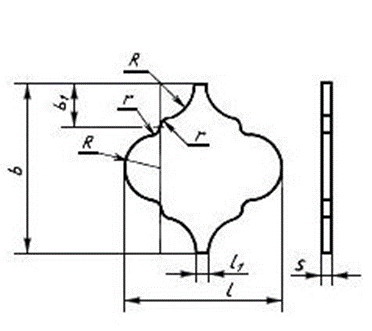 ФасоннаяФигурнаяМозаичная23. Какой вид облицовочного покрытия изображен на рисунке?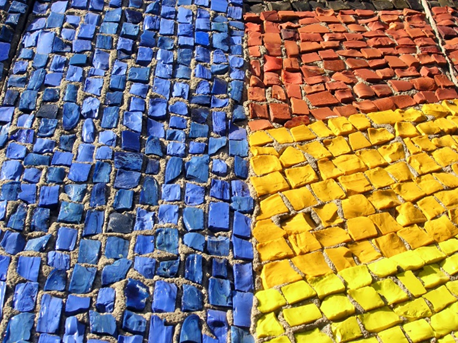 БрекчияСмальтаМозаика24. Установите соответствие между изображением инструмента и его назначением. Ответ запишите в виде "Номер изображения - назначение инструмента":25. Какую группу по электробезопасности необходимо иметь при работе с ручными электрическими машинами?3 группу2 группу1 группу26. Что запрещается при работе с электроинструментом? (перечислите все правильные ответы)Работать без резиновых перчатокПередавать инструмент другим лицамПревышать предельно допустимую продолжительность работы, указанную в паспорте электроинструментаОставлять электроинструмент, присоединенный к питающий сети, без надзора27. Необходимо ли отключать электроинструмент от сети штепсельной вилкой при перерыве в работе?Да, необходимоНет, необязательноЕсли это указано в инструкции производителя28. Каким образом осуществляется вводный инструктаж по пожарной безопасности?В виде учебного мероприятияВ виде беседы индивидуальной или групповойИзучением нормативной документации29. Какой инструмент изображен на рисунке?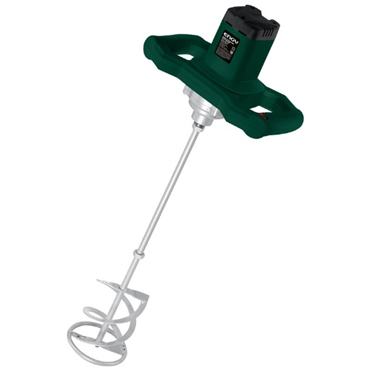 Строительный миксерЭлектровибраторЭлектродрель30. Какое из приспособлений, необходимых для облицовки многогранных колон, обозначено на схеме цифрой 5?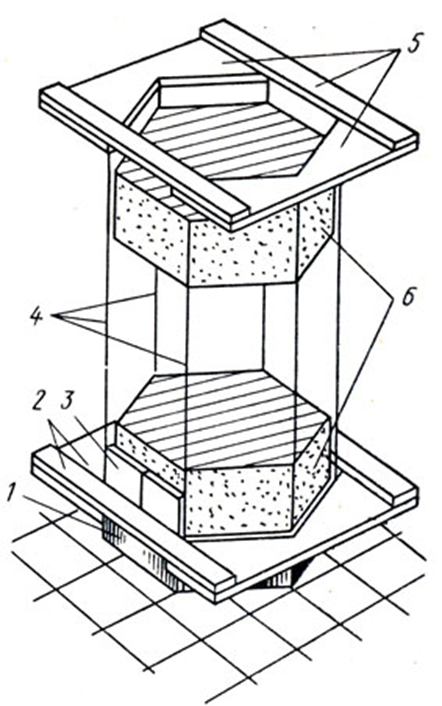 ОпалубкаШаблонВерхняя опора31. Для чего применяют шаблоны при укладке облицовочных покрытий?Для калибровки плиткиДля фиксации плитки в процессе укладкиДля ускорения процесса укладки плитки и повышения качества облицовки32. Закончите предложение: Нормокомплект- это…Технологически необходимый набор инструмента, приспособлений и инвентаря на бригаду плиточниковНабор инструмента, приспособлений на бригаду плиточниковНабор инструмента, приспособлений и инвентаряНабор инструментов плиточника33. Как называется помещение или его часть, где работает звено плиточников в течение смены?Фронтом работыДелянкойЗахваткойУчастком34. 140. Каков средний расход клеевого состава при облицовочных работах?2…3 кг/м23…5 кг/м2Согласно технической документации производителя материала35. От каких параметров зависит расход клеевой смеси при облицовочных работах? (перечислите все правильные ответы)Размеры и толщина плиткиВпитывающая способность основанияКачество поверхности основанияМастерство монтажника и способ работыТемпературный режим в зоне работ36. Каким образом производятся отделочные работы при температуре окружающей среды ниже 5°С?Работы не производятсяС применением специализированных составов или противоморозных добавок в соответствии с технологической картой производства работС применением строительных фенов37. Какие технологические операции НЕ входят в процесс приготовления клеевого состава из сухих смесей?Смешивание клея с чистой водой до получения однородной массы без комковОтстаивание раствораПодогрев раствора до рабочей температурыПовторное перемешивание38. Для чего применяют жидкие латексные добавки при производстве облицовочных работ?Для повышения адгезии и эластичности клеев на цементной основеДля снижения пористости и влагопоглощения клеяДля повышения механической прочности клеевой прослойки39. Какой способ укладки плиточного покрытия изображен на рисунке?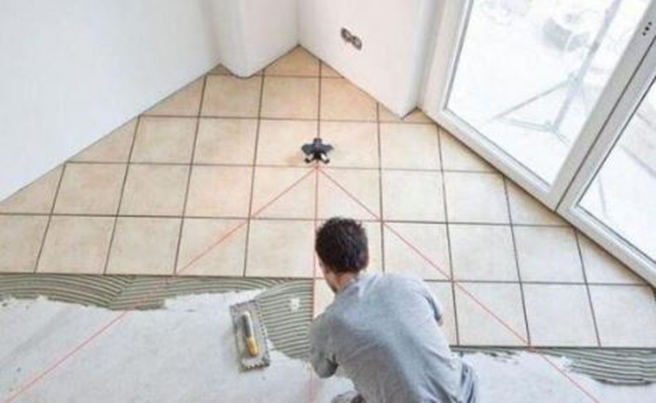 ПалубныйВразбежкуДиагональный40. Какие требования по влажности предъявляются к сухим клеевым смесям на цементном вяжущем в сухом состоянии?Влажность не должна превышать 0.50 % массыВлажность не должна превышать 2 % массыВлажность не должна превышать 4 % массы11. Критерии оценки (ключи к заданиям), правила обработки результатов теоретического этапа профессионального экзамена и принятия решения о допуске (отказе в допуске) к практическому этапу профессионального экзамена:Тестовый вариант соискателя содержит 60 заданий. Баллы, полученные за выполненное задание, суммируются. Максимальное количество баллов – 60.Решение о допуске к практическому этапу экзамена принимается при условии достижения соискателем набранной суммы баллов от 48 и более.Время выполнения заданий для теоретического этапа экзамена: 70 минут.12. Задания для практического этапа профессионального экзамена:12.1 Задание на выполнение трудовых функций, трудовых действий в реальных или модельных условиях (Задания №№1-7):Трудовая функция: Облицовка внутренних поверхностей зданий плиткой.Трудовые действия:Приготовление клеящего раствора на основе сухих смесей различного состава с использованием средств малой механизации;Выравнивание поверхности под облицовку;Сортировка плиток, при необходимости резка и сверление в них отверстий;Увлажнение плитки и нанесение на нее клеящего раствора;Установка плиток на облицовываемую поверхность в соответствии с технологической картой;Проверка вертикальности и горизонтальности облицованной плиткой поверхности;Заполнение швов и очистка облицованной поверхности.Задание № 1: Облицовка вертикального выступа на ширину одной плитки.Выполнить подготовку поверхностей и произвести облицовку плиткой в соответствии со схемой, представленной на Рис.2.Применить инструменты и приспособления, средства индивидуальной защиты. Поддерживать порядок на рабочем месте во время работы.Уточнение конфигурации стенда, размеров, ассортимента и цветовой гаммы плитки, а также рисунка и шаблона для облицовки, производятся перед началом выполнения задания.Описание практического задания:Организация рабочего места, подготовка инструмента;Очистка подготовка и разметка поверхностей для облицовки;Приготовление клеящего раствора на основе сухих смесей с использованием средств малой механизации;Сортировка и, при необходимости, резка плиток;Облицовка керамической плиткой задней стены вертикального выступа;Установка плиток на облицовываемую поверхность в соответствии с заданием;Проверка вертикальности и горизонтальности облицованной плиткой поверхности;Очистка облицованной поверхности и частичное заполнение швов (около 2 м2 поверхности облицовки).Уборка рабочего места.Условия выполнения задания:Место выполнения задания - мастерская отделочных работ, строительный объект. Соискателю предоставляется место под инструмент, а также вода для приготовления растворных смесей.Максимальное время выполнения задания: 4 часа (без учета технологических перерывов).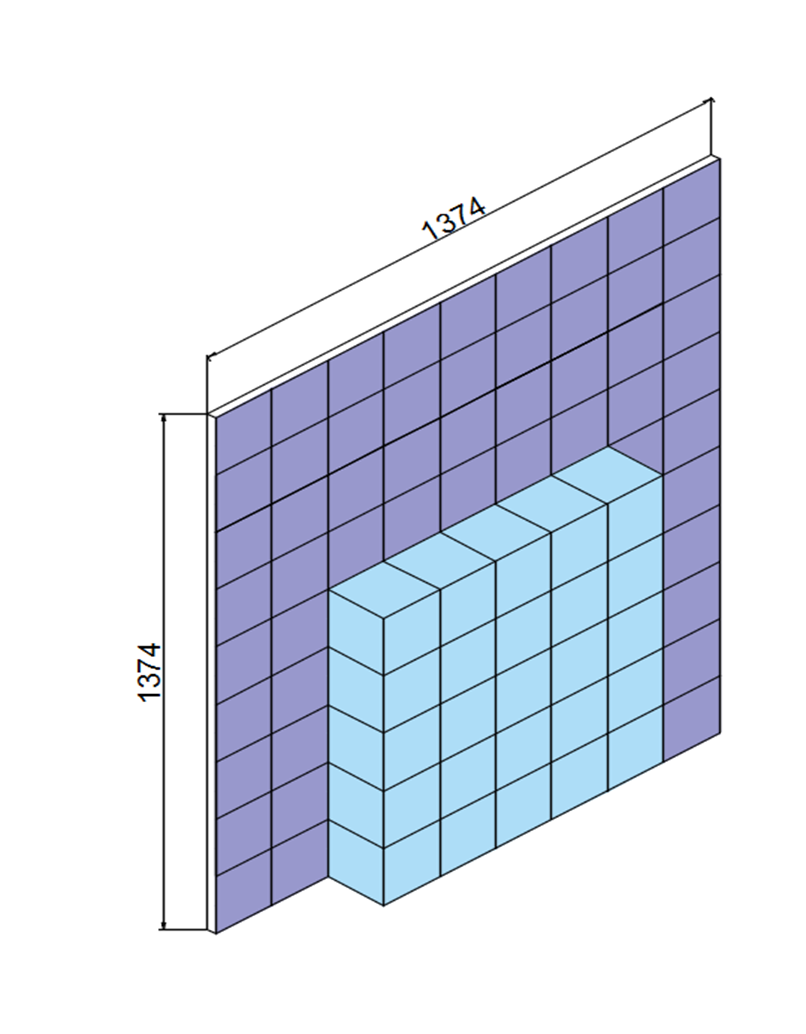 Рис.2 Схема облицовки по Заданию №2Допускается использование:Оборудования, инструментов и средств индивидуальной защиты в соответствии с п.7.2;Материалов:Плитка облицовочная в ассортименте 150/150 - 95 шт.;Грунтовка глубокого проникновения;Клеевая смесь плиточная – 25 кг;Крестики для плитки – 1 упак.;Затирка для плиточных швов – 1 кг.Нормативно-технической литературы в соответствии с Разделом 14.Критерии оценки выполнения задания:Отклонения в размерах и положении облицовочных покрытий от проектных не должны превышать значений, указанных в таблице 7.6 СП 71.13330.2017 «Изоляционные и отделочные покрытия» (см. Табл.12.1).Положительное решение о соответствии квалификации соискателя положениям профессионального стандарта в части трудовой функции: Облицовка внутренних поверхностей зданий плиткой принимается при выполнении не менее чем 14 (четырнадцати) из 17 обозначенных в табл.12.1 критериев.Задание № 2: Облицовка вертикальной поверхности способом по диагонали с фризовым рядом.Выполнить подготовку поверхностей и произвести облицовку плиткой в соответствии со схемой, представленной на Рис.3.Применить инструменты и приспособления, средства индивидуальной защиты. Поддерживать порядок на рабочем месте во время работы.Уточнение конфигурации стенда, размеров, ассортимента и цветовой гаммы плитки, а также рисунка и шаблона для облицовки, производятся перед началом выполнения задания.Описание практического задания:Организация рабочего места, подготовка инструмента;Очистка подготовка и разметка поверхностей для облицовки;Приготовление клеящего раствора на основе сухих смесей с использованием средств малой механизации;Сортировка и, при необходимости, резка плиток;Установка плиток на облицовываемую поверхность в соответствии с заданием;Проверка вертикальности и горизонтальности облицованной плиткой поверхности;Очистка облицованной поверхности и частичное заполнение швов (около 2 м2 поверхности облицовки).Уборка рабочего места.Условия выполнения задания:Место выполнения задания - мастерская отделочных работ, строительный объект. Соискателю предоставляется место под инструмент, а также вода для приготовления растворных смесей.Максимальное время выполнения задания: 6 часов (без учета технологических перерывов).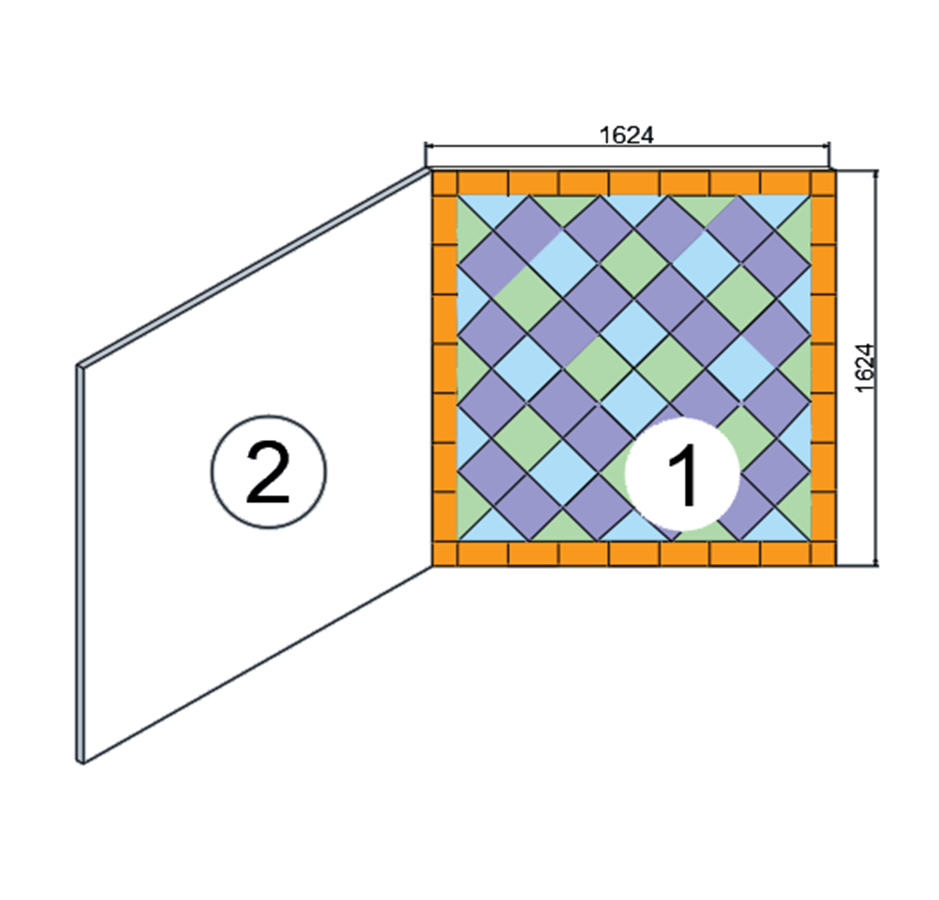 Рис.3 Схема облицовки по Заданию №3Допускается использование:Оборудования, инструментов и средств индивидуальной защиты в соответствии с п.7.2;Материалов:Плитка облицовочная в ассортименте 150/150 - 85 шт.;Грунтовка глубокого проникновения;Клеевая смесь плиточная – 25 кг;Крестики для плитки – 1 упак.;Затирка для плиточных швов – 1 кг.Нормативно-технической литературы в соответствии с Разделом 14.Критерии оценки выполнения задания:Отклонения в размерах и положении облицовочных покрытий от проектных не должны превышать значений, указанных в таблице 7.6 СП 71.13330.2017 «Изоляционные и отделочные покрытия» (см. Табл.12.1).Положительное решение о соответствии квалификации соискателя положениям профессионального стандарта в части трудовой функции: Облицовка внутренних поверхностей зданий плиткой принимается при выполнении не менее чем 14 (четырнадцати) из 17 обозначенных в табл.12.1 критериев.13. Правила обработки результатов профессионального экзамена и принятия решения о соответствии квалификации соискателя требованиям к квалификации:Положительное решение о соответствии профессиональных умений и знаний соискателя требованиям профессионального стандарта по квалификации Облицовщик-плиточник по облицовке внутренних и наружных поверхностей зданий плиткой (3 уровень квалификации) принимается при прохождении экзаменуемым теоретического и практического этапов (одного из заданий №1-7 и Задания №3) профессионального экзамена.14. Перечень нормативных правовых и иных документов, использованных при подготовке комплекта оценочных средств:СП 71.13330.2017. Изоляционные и отделочные покрытия.ГОСТ 6787-2001 Плитки керамические для полов. Технические условия.ГОСТ Р 57141-2016 Плиты керамические (керамогранитные). Технические условия.ГОСТ 6141-91 (СТ СЭВ 2047-88) Плитки керамические глазурованные для внутренней облицовки стен. Технические условия.ГОСТ 13996-93 Плитки керамические фасадные и ковры из них. Технические условия.ГОСТ Р 58271-2018 Смеси сухие затирочные. Технические условия.Черноус Г. Г. Выполнение облицовочных работ плитками и плитами. Учебник для студентов учреждений среднего профессионального образования / Г. Г. Черноус, - М.: Издательский центр «Академия», 2015. - 256 с.Черноус Г.Г. Облицовочные работы: учеб. пособие для нач. проф. образования, 2-е изд., стер. — М.: Издательский
центр «Академия», 2006. — 192 с.Лещинская Л.В., Храмцов Ф.Ф. Плиточные работы -ООО «Аделант», 2007 г., -288 с.СНиП III-4-80. Техника безопасности в строительстве.СП 12-135-2003 Безопасность труда в строительстве. Отраслевые типовые инструкции по охране труда.ТИ РО-043-2003 Типовая инструкция по охране труда для облицовщика.СНИП 12-04-2002 Безопасность труда в строительстве. Часть 2. Строительное производство.Материаловедение. Отделочные работы: учебник для нач. проф. образования / В.А. Смирнов, Б.А. Ефимов, О.В. Кульков. - 2-е изд., перераб. - М.: Издательский центр «Академия», 2012. - 368 с..Петрова И.В. Общая технология отделочных строительных работ. Учебное пособие для начального профессионального образования / И.В. Петрова- М.: Издательский центр «Академия», 2015. - 192 с.Типовые инструкции и технические материалы производителей строительных систем.РазделСтр.1. Наименование квалификации и уровень квалификации32. Номер квалификации33. Профессиональный стандарт или квалификационные требования, установленные федеральными законами и иными нормативными правовыми актами Российской Федерации34. Вид профессиональной деятельности35. Спецификация заданий для теоретического этапа профессионального экзамена36. Спецификация заданий для практического этапа профессионального экзамена57. Материально-техническое обеспечение оценочных мероприятий78. Кадровое обеспечение оценочных мероприятий89. Требования безопасности к проведению оценочных мероприятий 910. Задания для теоретического этапа профессионального экзамена1011. Критерии оценки (ключи к заданиям), правила обработки результатов теоретического этапа профессионального экзамена и принятия решения о допуске (отказе в допуске) к практическому этапу профессионального экзамена4412. Задания для практического этапа профессионального экзамена5313. Правила обработки результатов профессионального экзамена и принятия решения о соответствии квалификации соискателя требованиям к квалификации7114. Перечень нормативных правовых и иных документов, использованных при подготовке комплекта оценочных средств (при наличии)71Знания, умения в соответствии с требованиями к квалификации, на соответствие которым проводится оценка квалификацииКритерии оценки квалификацииТип и № задания 123Каждое задание теоретического этапа экзамена оценивается дихотомически (верно – 1 балл, неверно – 0 баллов)ТФ B/01.3, С/01.3 Подготовительные и заключительные работыТФ B/01.3, С/01.3 Подготовительные и заключительные работыТФ B/01.3, С/01.3 Подготовительные и заключительные работыЗ: Виды основных материалов, применяемых при облицовке внутренних поверхностей зданийЗадания №№, 14, 19, 22, 23З: Виды основных материалов, применяемых при облицовке наружных частей зданий и сооруженийЗадания №№ 12, 13, 16З: Состав набора инструментов, приспособлений, средств малой механизации и вспомогательных материалов, необходимых при производстве плиточных работ, правила и порядок их использованияЗадания №№ 6, 7, 10,24З: Требования охраны трудаЗадания №№ 11, 17, 18, 21, З: Правила пожарной безопасности, электробезопасностиЗадания №№ 25-28ТФ B/02.3 Плиточные работы внутри зданийТФ B/02.3 Плиточные работы внутри зданийТФ B/02.3 Плиточные работы внутри зданийЗ: Технология производства плиточных работ в соответствии с технологической картойЗадания №№ 2, 15, 20, 39З: Правила приготовления клеящих растворов для производства плиточных работ на основе сухих смесей с использованием средств малой механизацииЗадания №№ 3-5З: Состав нормокомплекта средств малой механизации, инструментов, приспособлений и инвентаря для производства плиточных работ, правила их использованияЗадания №№ 40, 30-32З: Нормативная трудоемкость выполнения отдельных операций при производстве плиточных работ в соответствии с технологической картойЗадание №33З: Нормы расхода материалов при производстве плиточных работ в соответствии с технологической картойЗадания №№ 34, 35ТФ С/02.3 Облицовка наружных частей зданий плиткойТФ С/02.3 Облицовка наружных частей зданий плиткойТФ С/02.3 Облицовка наружных частей зданий плиткойЗ: Технология производства наружных плиточных работ в соответствии с технологической картойЗадания №№ 8, 9З: Правила приготовления клеящих растворов для производства наружных плиточных работ на основе сухих смесей с использованием средств малой механизации, устойчивых к температурным и влажностным сезонным колебаниямЗадания №№ 36-38З: Состав технологического нормокомплекта средств малой механизации, инструментов, приспособлений и инвентаря для производства облицовочных работ, правила их использованияЗадания №№ 1, 29, Трудовые функции, трудовые действия, умения в соответствии с требованиями к квалификации, на соответствие которым проводится оценка квалификацииКритерии оценки квалификацииТип и № задания123ТФ: Плиточные работы внутри зданийТД:Приготовление клеящего раствора на основе сухих смесей различного состава с использованием средств малой механизацииВыравнивание поверхности под облицовкуСортировка плиток, при необходимости резка и сверление в них отверстийУвлажнение плитки и нанесение на нее клеящего раствораУстановка плиток на облицовываемую поверхность в соответствии с технологической картойПроверка вертикальности и горизонтальности облицованной плиткой поверхностиЗаполнение швов и очистка облицованной поверхностиСоблюдение технологической последовательности и качества выполненных работ, установленной в соответствии с требованиями СП 71.13330.2017 «Изоляционные и отделочные покрытия»Задание на выполнение трудовых функций, трудовых действий в реальных или модельных условиях.Задания №№1ТФ: Облицовка наружных частей зданий плиткойТД:Приготовление клеящего раствора для выполнения плиточных работ на наружных частях зданий на основе сухих смесей с использованием средств малой механизации, устойчивых к температурным и влажностным сезонным колебаниямВыравнивание неровностей поверхности наружных частей зданий, подлежащих облицовке плиткойСортировка плиток для наружных работ, при необходимости резка и сверление в них отверстийУвлажнение плитки и нанесение клеящего раствора для наружных работУстановка плиток на облицовываемую поверхность наружных частей в соответствии с технологической картойПроверка вертикальности и горизонтальности облицованной плиткой поверхности наружных частей зданийЗаполнение швов и очистка облицованной поверхности наружных частей зданийСоблюдение технологической последовательности и качества выполненных работ, установленной в соответствии с требованиями СП 71.13330.2017 «Изоляционные и отделочные покрытия»Портфолио, Задание №21. ГП А) неглазурованная полированная плита2. ГМБ) глазурованная полированная плита3. НГПВ) глазурованная матовая плита4. НГМГ) неглазурованная матовая плитаД) неглазурованная рифленая плита1. 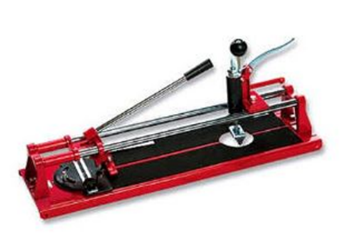 А) Откусывания кусочков плитки вдоль криволинейного реза2. 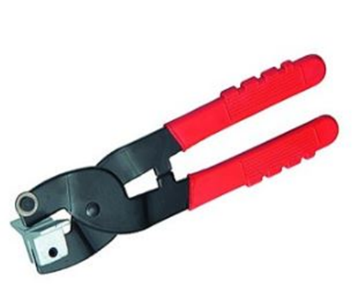 Б) Нанесение линий разметки3. 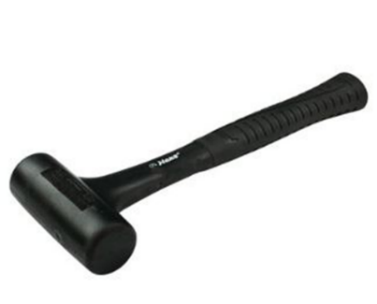 В) Осаживание плитки4. 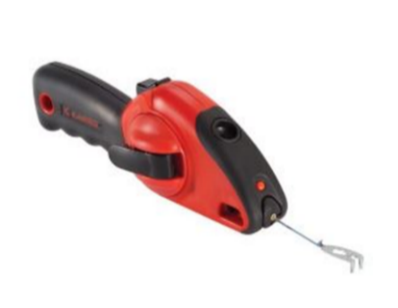 Г) Раскрой плитки№заданияПравильные варианты ответа, модельные ответы и (или) критерии оценкиВес или баллы, начисляемые за правильно выполненное задание1 балл (правильный ответ)0 баллов (неправильный ответ1 балл (правильный ответ)0 баллов (неправильный ответ1 балл (правильный ответ)0 баллов (неправильный ответ1 балл (правильный ответ)0 баллов (неправильный ответ1 балл (правильный ответ)0 баллов (неправильный ответ1 балл (правильный ответ)0 баллов (неправильный ответ1 балл (правильный ответ)0 баллов (неправильный ответ1 балл (правильный ответ)0 баллов (неправильный ответ1 балл (правильный ответ)0 баллов (неправильный ответ1 балл (правильный ответ)0 баллов (неправильный ответ1 балл (правильный ответ)0 баллов (неправильный ответ1 балл (правильный ответ)0 баллов (неправильный ответ1 балл (правильный ответ)0 баллов (неправильный ответ1 балл (правильный ответ)0 баллов (неправильный ответ1 балл (правильный ответ)0 баллов (неправильный ответ1 балл (правильный ответ)0 баллов (неправильный ответ1 балл (правильный ответ)0 баллов (неправильный ответ1 балл (правильный ответ)0 баллов (неправильный ответ1 балл (правильный ответ)0 баллов (неправильный ответ1 балл (правильный ответ)0 баллов (неправильный ответ1 балл (правильный ответ)0 баллов (неправильный ответ1 балл (правильный ответ)0 баллов (неправильный ответ1 балл (правильный ответ)0 баллов (неправильный ответ1 балл (правильный ответ)0 баллов (неправильный ответ1 балл (правильный ответ)0 баллов (неправильный ответ1 балл (правильный ответ)0 баллов (неправильный ответ1 балл (правильный ответ)0 баллов (неправильный ответ1 балл (правильный ответ)0 баллов (неправильный ответ1 балл (правильный ответ)0 баллов (неправильный ответ1 балл (правильный ответ)0 баллов (неправильный ответ1 балл (правильный ответ)0 баллов (неправильный ответ1 балл (правильный ответ)0 баллов (неправильный ответ1 балл (правильный ответ)0 баллов (неправильный ответ1 балл (правильный ответ)0 баллов (неправильный ответ1 балл (правильный ответ)0 баллов (неправильный ответ1 балл (правильный ответ)0 баллов (неправильный ответ1 балл (правильный ответ)0 баллов (неправильный ответ1 балл (правильный ответ)0 баллов (неправильный ответ1 балл (правильный ответ)0 баллов (неправильный ответ1 балл (правильный ответ)0 баллов (неправильный ответ